附件：网上评教操作手册进入“网上评教应用”进入研究生综合服务门户（yyfw.bjmu.edu.cn）搜索“网上评教应用” 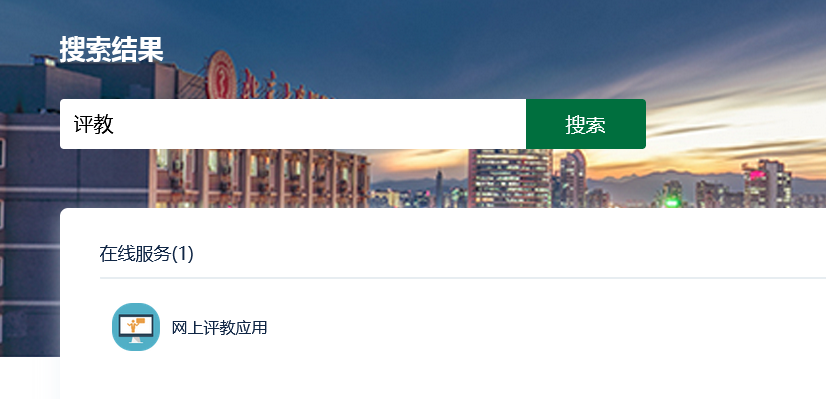 或点击“在线服务”，找到“网上评教应用”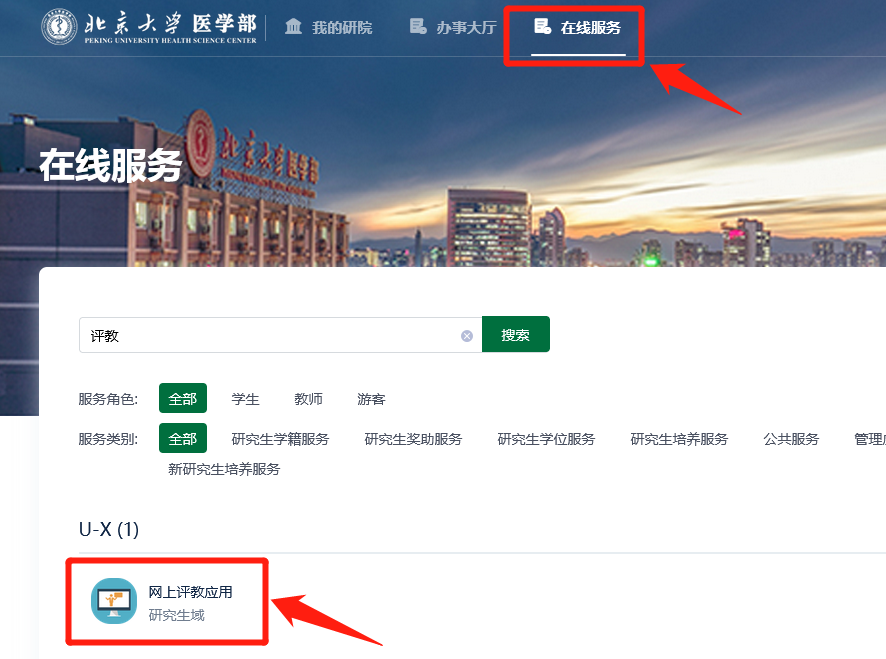 网上评教本学期应评教课程均在课程评教列表中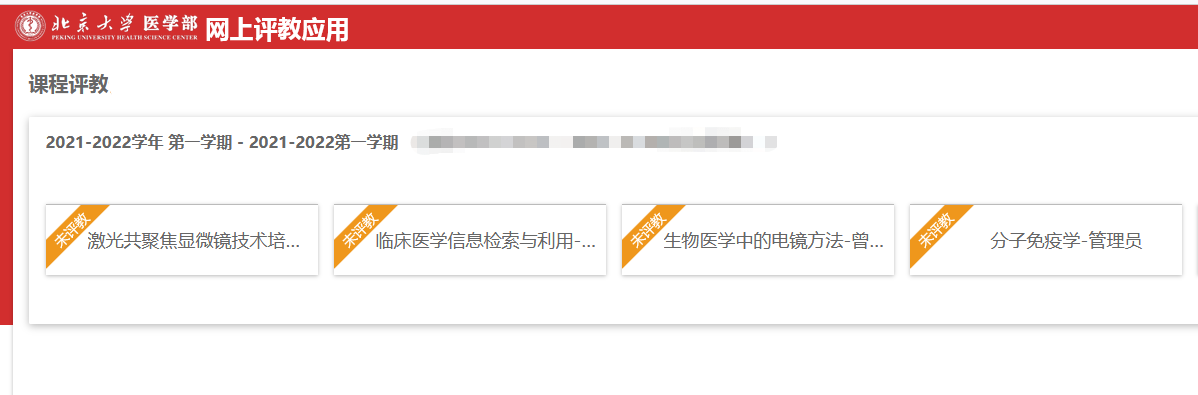 请依次点击对应课程的标签对相应授课教师进行评教并提交。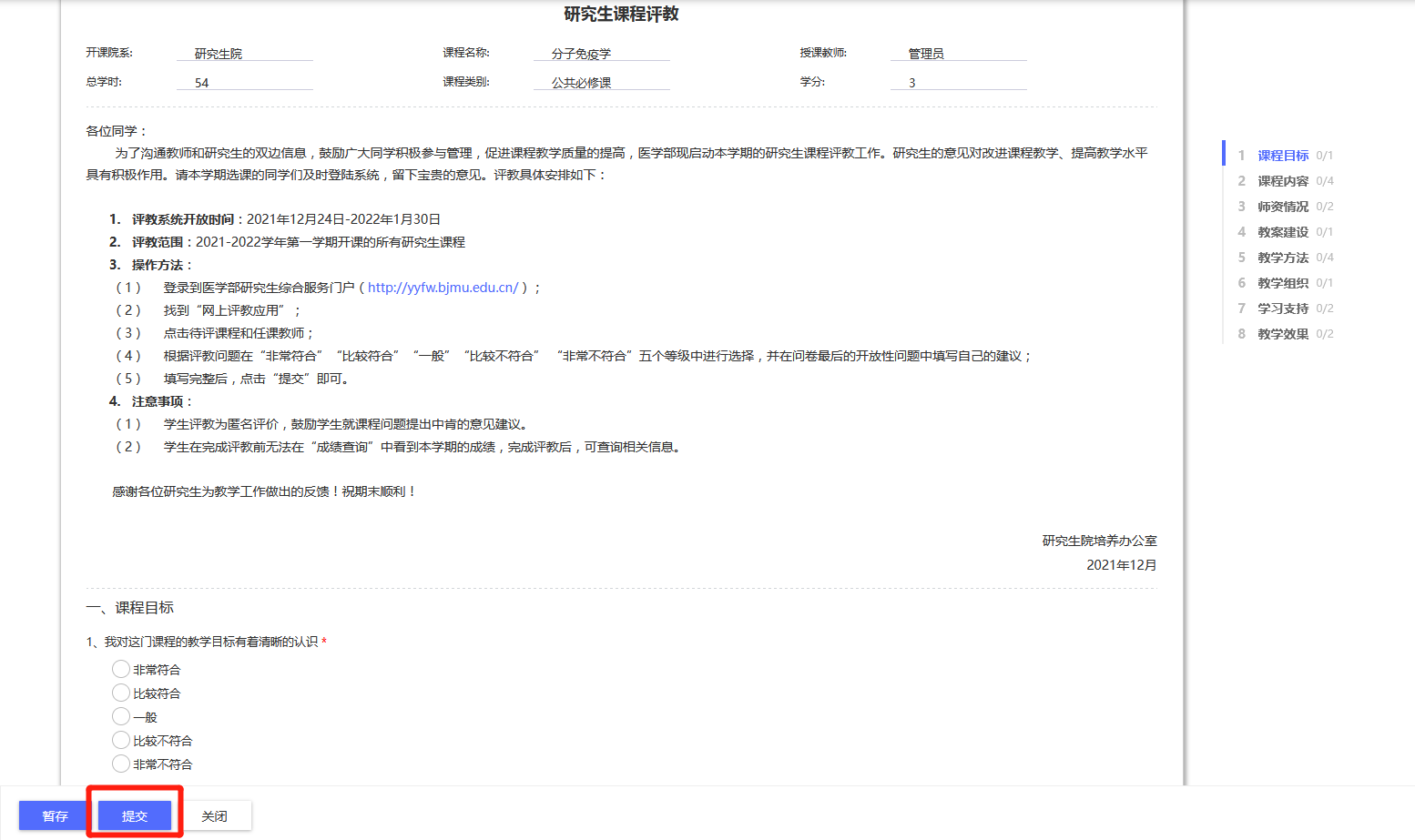 完成评教后，标签将显示为已评教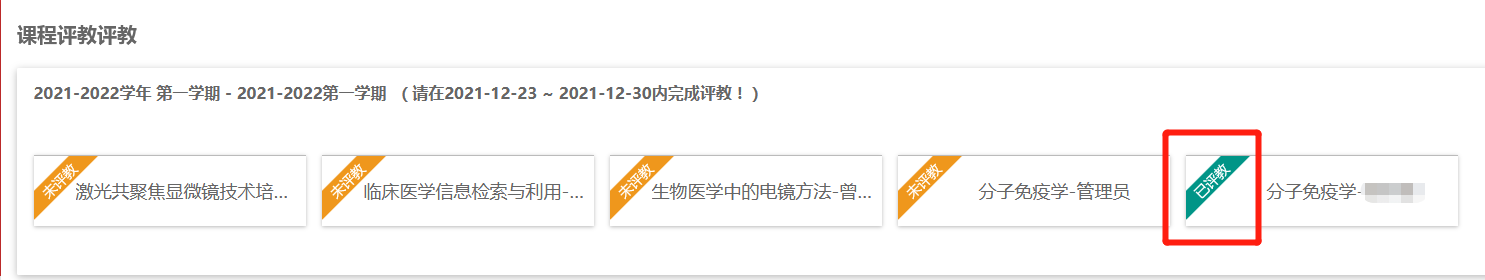 查看我的评教记录所有已评课程，在“查看我的评教记录”中，均可查看。